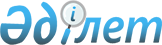 Об утверждении тарифов на сбор, вывоз, утилизацию и захоронение твердых бытовых отходов по Мангистаускому району
					
			Утративший силу
			
			
		
					Решение Мангистауского районного маслихата Мангистауской области от 3 мая 2017 года № 8/101. Зарегистрировано Департаментом юстиции Мангистауской области 2 июня 2017 года № 3367. Утратило силу решением Мангистауского районного маслихата Мангистауской области от 12 мая 2020 года № 37/419
      Сноска. Утратило силу решением Мангистауского районного маслихата Мангистауской области от 12.05.2020 № 37/419(вводится в действие по истечении десяти календарных дней после дня его первого официального опубликования).

      Примечание РЦПИ.

      В тексте документа сохранена пунктуация и орфография оригинала.
      В соответствии с подпунктом 2) статьи 19-1 Экологического кодекса Республики Казахстан от 9 января 2007 года, Мангистауский районный маслихат РЕШИЛ:
      1. Утвердить тарифы на сбор, вывоз, утилизацию и захоронение твердых бытовых отходов по Мангистаускому району согласно приложению к настоящему решению.
      2. Государственному учреждению "Аппарат Мангистауского районного маслихата" (Калиев Е.) обеспечить государственную регистрацию настоящего решения в органах юстиции, его официальное опубликование в Эталонном контрольном банке нормативных правовых актов Республики Казахстан и в средствах массовой информации.
      3. Настоящее решение вступает в силу со дня государственной регистрации в органах юстиции и вводится в действие по истечении десяти календарных дней после дня его первого официального опубликования.
       "СОГЛАСОВАНО"
      Руководитель государственного учреждения
      "Мангистауский районный отдел жилищно-
      коммунального хозяйства, пассажирского 
      транспорта и автомобильных дорог" 
      Калиев Адайбек Утемисович
      "3" 05 2017г Тарифы на сбор, вывоз, утилизацию и захоронение твердых бытовых отходов по Мангистаускому району
      Примечание:
       Расшифровка аббревиатуры: 
      м³ - кубический метр; 
       НДС - налог на добавленную стоимость.
					© 2012. РГП на ПХВ «Институт законодательства и правовой информации Республики Казахстан» Министерства юстиции Республики Казахстан
				
      Председатель сессии

С.Уркимбаев

      Секретарь районного маслихата

А.Сарбалаев
Приложение к решению Мангистауского районного маслихата от 3 мая 2017 года №8/101
№
Наименование
Наименование
Расчетная единица
Цена, в тенге
(без НДС)
1
Тариф на сбор и вывоз твердых бытовых отходов 
Юридические лица и субъекты частного предпринимательства
1 м³

1488,16
1
Тариф на сбор и вывоз твердых бытовых отходов 
Физические лица
1 человек/ в месяц
167,68
2
Тариф на захоронение и утилизацию твердых бытовых отходов 
Юридические лица и субъекты частного предпринимательства
1 м³

3682,47
2
Тариф на захоронение и утилизацию твердых бытовых отходов 
Физические лица

1 человек/ в месяц
167,68
3
Тариф на сбор и вывоз твердых бытовых отходов от территории населенных пунктов, улиц, внутри микрорайонов и общественных мест (для обеспечения санитарии)
Тариф на сбор и вывоз твердых бытовых отходов от территории населенных пунктов, улиц, внутри микрорайонов и общественных мест (для обеспечения санитарии)
1 м³

20955,31
